CHAPTER 619INSPECTION AND INVESTIGATION OF RAILROADSSUBCHAPTER 1REVIEW AND MAINTENANCE§7301.  Railroads examined; annual report(REPEALED)SECTION HISTORYPL 1989, c. 398, §9 (NEW). PL 2013, c. 36, §12 (RP). §7302.  Certificate of safety for passenger trains(REPEALED)SECTION HISTORYPL 1989, c. 398, §9 (NEW). PL 2013, c. 36, §12 (RP). §7303.  Experienced engineer to examine bridges(REPEALED)SECTION HISTORYPL 1989, c. 398, §9 (NEW). PL 2013, c. 36, §12 (RP). §7304.  Managers notified when road unsafe(REPEALED)SECTION HISTORYPL 1989, c. 398, §9 (NEW). PL 2013, c. 36, §12 (RP). §7305.  Court proceedings for noncompliance(REPEALED)SECTION HISTORYPL 1989, c. 398, §9 (NEW). PL 2013, c. 36, §12 (RP). §7306.  Passenger trains prohibited from running over unsafe roads(REPEALED)SECTION HISTORYPL 1989, c. 398, §9 (NEW). PL 2013, c. 36, §12 (RP). §7307.  Crossings and bridges(REPEALED)SECTION HISTORYPL 1989, c. 398, §9 (NEW). PL 2013, c. 36, §12 (RP). §7308.  Safety provisions(REPEALED)SECTION HISTORYPL 1989, c. 398, §9 (NEW). PL 2013, c. 36, §12 (RP). §7309.  Orders of the commissionerThe Superior Court is given full jurisdiction to enforce compliance with any order issued by the Commissioner of Transportation under this chapter. It shall be the duty of the commissioner to see that the rights of the public under this subchapter are fully protected.  [PL 1989, c. 398, §9 (NEW).]SECTION HISTORYPL 1989, c. 398, §9 (NEW). §7310.  Prior orders and rules effectiveAll rules, orders and decrees in effect prior to October 24, 1977, which were issued by the Public Utilities Commission pursuant to the provisions in former Title 35, which provisions are embraced in this subchapter, shall remain in full force and effect until the Commissioner of Transportation has acted pursuant to applicable provisions of this subchapter.  [PL 1989, c. 398, §9 (NEW).]SECTION HISTORYPL 1989, c. 398, §9 (NEW). §7311.  Investigation and reports of accidents1.  Investigation.  The Commissioner of Transportation shall investigate all accidents resulting in loss of human life, or personal injury requiring 3 full days of hospitalization, occurring upon the premises of any railroad company or directly or indirectly arising from or connected with its maintenance or operation.  Any accident so occurring and which results in property damage or personal injury that requires less than 3 full days of hospitalization also may be investigated if, in the judgment of the commissioner, the public interest requires it. The commissioner may hold hearings in connection with any investigation and shall reasonably notify the railroad company of the time and place of the hearing, and the railroad company may then be heard and the commissioner shall have the power to make such order or recommendation with respect thereto as deemed just and reasonable.[PL 1989, c. 398, §9 (NEW).]2.  Reports of accidents.  Every railroad company is required to file with the Commissioner of Transportation, under such rules as the commissioner may prescribe, reports of accidents so occurring, in the manner and form designated by the commissioner.  In case of accidents resulting in loss of human life, such reports shall be made immediately by telephone or telegraph, followed by a detailed written report.[PL 1989, c. 398, §9 (NEW).]3.  Disposition of reports.  The orders and recommendations of the Department of Transportation, and accident reports and all other materials in the department's file pertaining to such railroad company accidents, shall be made available, upon request, to the railroad company, the injured person or their representatives.[PL 1989, c. 398, §9 (NEW).]4.  Reports inadmissible as evidence.  The orders and recommendations of the Department of Transportation, accident reports and any other material in the department's file pertaining to such accidents obtained or prepared pursuant to an investigation under this section shall not be admitted as evidence in any suit or action for damages growing out of any matter mentioned in any such investigation.[PL 1989, c. 398, §9 (NEW).]SECTION HISTORYPL 1989, c. 398, §9 (NEW). §7312.  Participation in the Federal Railroad Administration Track and Equipment Safety and Inspection ProgramThe commissioner shall have the authority to participate in carrying out investigative and surveillance activities in connection with any rule, regulation, order or standard prescribed by the Secretary of Transportation of the United States under the authority of the Federal Railroad Safety Act of 1970, Public Law 91-458, provided that the commissioner shall comply with all the requirements imposed by the United States Code, Title 45, section 435. The commissioner may employ such expert, professional or other assistance as is necessary to carry out the activities authorized by this section.  [PL 1989, c. 398, §9 (NEW).]SECTION HISTORYPL 1989, c. 398, §9 (NEW). SUBCHAPTER 2FINANCIAL ASSISTANCE§7320.  Application for financial assistance1.  Annual application and approval required.  Any person, corporation, partnership or other business entity which provides railroad transportation for compensation in the State, or seeks to acquire or construct  additional rail lines in the State, shall apply to the Department of Transportation for the privilege of receiving financial assistance from the State, for the year in question. Financial assistance from the State is defined as grants, loans, subsidies, tax exemptions, cost reimbursement for maintenance of railroad crossings or payments from other sources. The applicant may not receive the financial assistance unless the application is approved.[PL 1989, c. 398, §9 (NEW).]2.  Criteria.  In determining approval for an application under this section, the department shall consider, among other matters:A.  The need for this rail service;  [PL 1989, c. 398, §9 (NEW).]B.  The effect of the rail service on the health, safety and general welfare of the people of the State; and  [PL 1989, c. 398, §9 (NEW).]C.  For any entity which already provides railroad transportation for compensation within the State, the record of that railroad in investing within the State, maintaining track and rights-of-way within the State, use of funds from previous financial assistance from the State and the safety, reliability and efficiency of the service actually provided by that railroad within the State.  [PL 1989, c. 398, §9 (NEW).][PL 1989, c. 398, §9 (NEW).]3.  Procedure for entities seeking to acquire or construct additional rail lines.  An entity seeking to acquire or construct an additional rail line or lines shall proceed in accordance with this subsection.A.  The applicant shall provide notice by:(1)  Publishing an accurate and understandable summary of the application in a newspaper of general circulation in each area affected by the rail service;(2)  Mailing a copy of its application to all shippers which used the rail line during any of the 12 months prior to the date the application was filed, as well as those shippers who may reasonably be expected to use that line within one year from the date of application;(3)  Mailing a copy of its application to the employee representatives of the employees of the railroad or who may be affected by a proposed rail service; and(4)  Mailing a copy of its application to any municipality served by the rail line or in which that service may be affected.  [PL 1989, c. 398, §9 (NEW).]B.  After receipt of a substantially complete application and compliance by the applicant with the notice requirements of this subsection, the department shall hold a public hearing on any application covered by this subsection, in accordance with its rules.  [PL 1989, c. 398, §9 (NEW).]C.  Any party affected by the application has the right to intervene in a proceeding under this section.  Intervention of other parties shall be granted liberally in order that a complete record may be developed.  [PL 1989, c. 398, §9 (NEW).][PL 1989, c. 398, §9 (NEW).]4.  Procedure for existing operations.  An entity which intends only to continue existing operations shall proceed in accordance with this subsection.A.  After receipt of a substantially complete application, the department shall provide notice of the application and opportunity for hearing on any application covered by this subsection by sending an accurate and understandable summary of the application to a newspaper of general circulation in each area affected by the rail service for publication at the applicant's expense.  [PL 1989, c. 398, §9 (NEW).]B.  The department may hold a public hearing on the application and shall hold a hearing when a request for a hearing shows a substantial likelihood that the application may be denied or granted with qualifications under the criteria of subsection 2 and the hearing is requested by:(1)  A shipper or shippers whose traffic on the railroad line totaled 500 tons in the year preceding the application;(2)  Any municipality having a siding, terminal, station or agency station of the railroad line within its bounds; or(3)  A petition of 25 individuals who state that they are affected by the operation of the railroad.The hearing shall be subject to the rules of the department.  [PL 1989, c. 398, §9 (NEW).][PL 1989, c. 398, §9 (NEW).]5.  Approval.  At the conclusion of the proceedings and within 30 days of the conclusion of the public hearing, if any, the department shall:A.  Approve the application as filed;  [PL 1989, c. 398, §9 (NEW).]B.  Approve the application with conditions as the department determines necessary to assure that the investment of state funds in providing assistance for the rail service will be consistent with the public interest; or  [PL 1989, c. 398, §9 (NEW).]C.  Deny the application.  [PL 1989, c. 398, §9 (NEW).]Approval shall be valid for a year. In the case of denial, reapplication shall be in accordance with the rules of the department. Approval may be revoked in case of noncompliance with any conditions.[PL 1989, c. 398, §9 (NEW).]6.  Temporary approval.  When the commissioner determines that the public interest requires immediate financial assistance from the State to a railroad, the department may issue temporary approval for a period not to exceed 90 days without notice or hearing.[PL 1989, c. 398, §9 (NEW).]7.  Appeal.  Any applicant or intervenor aggrieved by the decision of the department under subsection 5 has a right to judicial review in accordance with the Maine Administrative Procedure Act, Title 5 chapter 375, subchapter VII.[PL 1989, c. 398, §9 (NEW).]8.  Rules.  The department shall promulgate rules concerning the implementation and enforcement of this section.[PL 1989, c. 398, §9 (NEW).]9.  Existing operations; temporary approval.  Any operation ongoing as of the effective date of this section, as long as the ownership or management of that operation is not transferred to another entity, shall be deemed approved until March 1, 1990.[PL 1989, c. 398, §9 (NEW).]10.  Consolidation of hearings.  The Department may consolidate any hearing under this section with another hearing concerning railroad service by the same entity in the same area.[PL 1989, c. 398, §9 (NEW).]SECTION HISTORYPL 1989, c. 398, §9 (NEW). The State of Maine claims a copyright in its codified statutes. If you intend to republish this material, we require that you include the following disclaimer in your publication:All copyrights and other rights to statutory text are reserved by the State of Maine. The text included in this publication reflects changes made through the First Regular and First Special Session of the 131st Maine Legislature and is current through November 1. 2023
                    . The text is subject to change without notice. It is a version that has not been officially certified by the Secretary of State. Refer to the Maine Revised Statutes Annotated and supplements for certified text.
                The Office of the Revisor of Statutes also requests that you send us one copy of any statutory publication you may produce. Our goal is not to restrict publishing activity, but to keep track of who is publishing what, to identify any needless duplication and to preserve the State's copyright rights.PLEASE NOTE: The Revisor's Office cannot perform research for or provide legal advice or interpretation of Maine law to the public. If you need legal assistance, please contact a qualified attorney.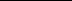 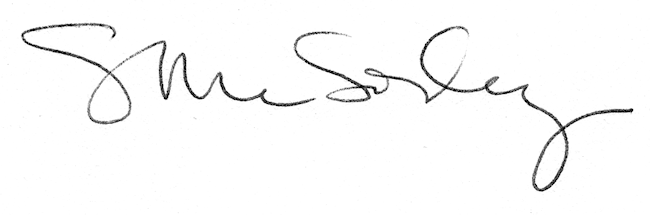 